An dasAmt der Stmk. Landesregierung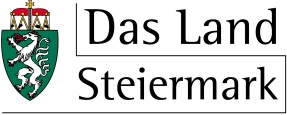 Abteilung 3 Verfassung und InneresPaulustorgasse 48010 GrazAnzeigeder Bestellung eines Leiters/einer Leiterin des Automatensalons sowie der Bestellung einer verantwortlichen Person gemäß § 12 Steiermärkisches 
Glücksspielautomaten- und Spielapparategesetz 2014 - StGSG1. Angaben zur Antragstellerin:Geschäftsleiter(in):2. Adresse des Standortes:3. Angaben zum Leiter/zur Leiterin des Automatensalons (§ 12 StGSG):Beilagen:schriftliche Zustimmungserklärung für die Bestellung zum Leiter/zur Leiterin;Nachweise zur Erfüllung der Voraussetzungen des § 5 Z.5 StGSG, insbesondere Kopie des ReisepassesMeldebestätigungSteuerliche UnbedenklichkeitsbescheinigungNachweis, dass keine Gewerbeausschlussgründe gem. § 13 GewO vorliegenTabellarischer Lebenslauf mit Angabe der Schulungen und Ausbildungen im Bereich des GlücksspielwesensNachweis der Bewilligungsinhaberin über die Schulungsmaßnahmen im Sinn des § 16 StGSGArbeitseinteilung abgestimmt auf die Betriebszeiten4. Angaben zu den verantwortlichen Personen:Beilagen:schriftliche Zustimmungserklärung für die Bestellung zur verantwortlichen Person;Nachweise zur Erfüllung der Voraussetzungen des § 5 Z.5 StGSG;Arbeitseinteilung abgestimmt auf die Betriebszeiten	Datum, Ort	Unterschrift	FirmaVor- und Familien/NachnameGeburtsdatumAdresseMobil/TelefonStraßeStraßeStraßeHausnummer/TürPostleitzahlOrtOrtOrtMobilMobilTelefonTelefonE-MailE-MailFaxFaxVor- und Familien/NachnameGeburtsdatumAdresseTelefonnummerFachliche QualifikationenFachliche QualifikationenAnzahl insgesamt:Vor- und Familien/NachnameGeburtsdatumAdresseTelefonnummerFachliche QualifikationenFachliche QualifikationenVor- und Familien/NachnameGeburtsdatumAdresseTelefonnummerFachliche QualifikationenFachliche QualifikationenVor- und Familien/NachnameGeburtsdatumAdresseTelefonnummerFachliche QualifikationenFachliche QualifikationenDatenschutzrechtliche BestimmungenDatenschutzrechtliche BestimmungenDatenschutzrechtliche BestimmungenDatenschutzrechtliche Bestimmungen*Ich nehme zur Kenntnis, dass die von mir bekanntgegebenen Daten und jene Daten, die die Behörde im Zuge des Ermittlungsverfahrens erhält, auf Grund des Art. 6 Abs. 1 lit. c und e Datenschutz-Grundverordnung in Verbindung mit den diesem Verfahren zugrundliegenden Materiengesetzen automationsunterstützt verarbeitet werden und zum Zweck der Abwicklung des von mir eingeleiteten Verfahrens, der Beurteilung des Sachverhalts, der Erteilung der Bewilligung sowie auch zum Zweck der Überprüfung verarbeitet werden.Ich habe die allgemeinen Informationen zu den mir zustehenden Rechten auf Auskunft, Berichtigung, Löschung, Einschränkung der Verarbeitung, Widerruf und Widerspruch sowie auf Datenübertragbarkeit; zum mir zustehenden Beschwerderecht bei der Österreichische Datenschutzbehörde; zum Verantwortlichen der Verarbeitung und zum Datenschutzbeauftragtenauf der Datenschutz-Informationsseite (https://datenschutz.stmk.gv.at) gelesen.